18U ENCLOSURE 19" CABINET 600X600 18U FLOOR STANDING CABINET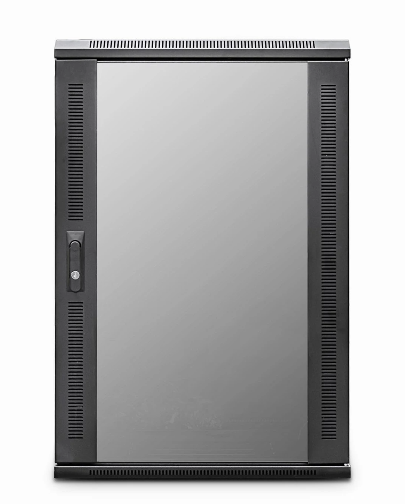 DESCRIPTIONRedefining quality ergonomics for your telco, networking & PBX needsCost-effective and quality  18U Floor Standing Cabinet /enclosures for your structured cabling, networking andbroadcast projects.The LMS Data EcoNetCab is the de-fecto standard in offering great choice
and quality18U Floor Standing Cabinet/ enclosure solutions, be it structured cabling for your copper orfibre networking, LAN or WAN networking deployment or broadcast A/V for companies of all sizes.Designed for the installer and IT manager, all enclosures come with useful features to make your installation that much easier, together with bundled free accessories you need to get your new installation up an running, with minimal fuss or downtime.SPECIFICATIONS18U high 600W 600DETSI 19" front/rear profiles (adjustable)Removable side/rear panels, RAL 9005Front tempered glass door (lockable)TECHNICAL INFOSKU/MPN: CAB-FE-18U-66EAN: 8400800028044Weight: 50KgDimensions: 600(width) x 600(depth) x 980mm(height)FILESDatasheet - CAB-FE-18U-66